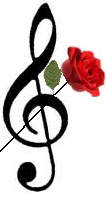 График субботнего музыкального служения в общине №__  г._______________ (на ___квартал 2020 г.)датаслужениеХор, ансамбльСолисты, детская группаОбщие гимныПесенное служениеС.Ш.№ № № Проповедь№ № СШ: №№№Проповедь№№СШ: .№ № № Проповедь: № №СШ: №. №  № Проповедь№№СШ: №№№. Проповедь: №№  СШ: .№ № № Проповедь: № №датаслужениехорсолистыОбщие гимныПесенное служениеС.Ш.№ № № Проповедь№ № СШ: №№№Проповедь№№СШ: № № № Проповедь: № №СШ: №. № № Проповедь№№СШ: №№№. Проповедь: №№  СШ: № № № Проповедь: № №СШ: №№Вечеря Господня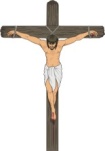 Псалмы на ногоомовение:№№№№№